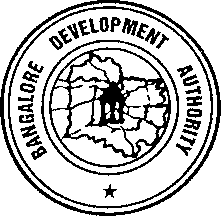 To,Commissioner Bangalore Development Authority,Bengaluru – 560020The following information / documents is submitted in respect of Development Plan prepared as per the Zonal Regulations of Revised Master Plan (RMP - 2015) of Bangalore. Note: Any other document that supports the development plan proposal can be included.File Version: 1.0 | 04.08.20221Applicant Details:Applicant Details:Applicant Details:Applicant Details:Applicant Details:iName of the Applicant / Firm:Name of the Applicant / Firm:iiName of GPA Holder: (if applicable)Name of GPA Holder: (if applicable)iiiAadhar Number of the authorised signatory:Aadhar Number of the authorised signatory:ivAddress for correspondence:Address for correspondence:vEmail id:Email id:viMobile Number:Mobile Number:viiPhone Number:Phone Number:2Land Details:Land Details:Land Details:Land Details:Land Details:iProperty Id Number: (As per Property Tax Receipt)Property Id Number: (As per Property Tax Receipt)iiSite Number:Site Number:iiiSurvey Number:Survey Number:ivLayout / Extension:Layout / Extension:vVillage / Town / City:Village / Town / City:viHobli:Hobli:viiTaluk:Taluk:viiDistrict:District:viiiArea / Extent:Area / Extent:3Schedule of Site / Survey number surrounding the proposed land:Schedule of Site / Survey number surrounding the proposed land:Schedule of Site / Survey number surrounding the proposed land:Schedule of Site / Survey number surrounding the proposed land:Schedule of Site / Survey number surrounding the proposed land:iEast:East:iiWest:West:iiiNorth:North:ivSouth:South:4Land use of the proposed land: (Please specify)Land use of the proposed land: (Please specify)Land use of the proposed land: (Please specify)Land use of the proposed land: (Please specify)Land use of the proposed land: (Please specify)iResidential / Commercial / Industrial / Any other:Residential / Commercial / Industrial / Any other:iiSpecify if any other useSpecify if any other useiiiLand Use as per Master Plan Land Use as per Master Plan 5Type of development plan: (Please specify)Type of development plan: (Please specify)Type of development plan: (Please specify)Type of development plan: (Please specify)Type of development plan: (Please specify)iResidential Residential iiNon-residential Non-residential 6Details of approach road connecting the land: (Please specify road width in metres)Details of approach road connecting the land: (Please specify road width in metres)Details of approach road connecting the land: (Please specify road width in metres)Details of approach road connecting the land: (Please specify road width in metres)Details of approach road connecting the land: (Please specify road width in metres) National Highway National Highway (metres) (metres) (metres) State Highway State Highway (metres) (metres) (metres) Major District Road Major District Road (metres) (metres) (metres) Other District Road Other District Road (metres) (metres) (metres) Village Road Village Road (metres) (metres) (metres) Layout Road Layout Road (metres) (metres) (metres) Others Others (metres) (metres) (metres)7Details of conversion of land (Please specify)Details of conversion of land (Please specify)Details of conversion of land (Please specify)Details of conversion of land (Please specify)Details of conversion of land (Please specify)Conversion Order Number and DateConversion Order Number and Date8If the change of land use is obtained, details of the same (Specify the Govt Order Number and date)If the change of land use is obtained, details of the same (Specify the Govt Order Number and date)If the change of land use is obtained, details of the same (Specify the Govt Order Number and date)If the change of land use is obtained, details of the same (Specify the Govt Order Number and date)If the change of land use is obtained, details of the same (Specify the Govt Order Number and date)9Existing physical features:Existing physical features:Within the SiteSurrounding the SiteExisting Well:Existing Well:Existing Well:Electric Line:Electric Line:Electric Line:Nala/Channel:Nala/Channel:Nala/Channel:Existing Building:Existing Building:Existing Building:Railway Line nearby:Railway Line nearby:Railway Line nearby:Lake/Tank:Lake/Tank:Lake/Tank:Archaeological SiteArchaeological SiteArchaeological SiteWater Supply LinesWater Supply LinesWater Supply LinesUGD Trunk LineUGD Trunk LineUGD Trunk LineGas PipelineGas PipelineGas PipelineQuarryQuarryQuarryReserved Forest/Restricted AreaReserved Forest/Restricted AreaReserved Forest/Restricted AreaAny Other Feature/ObservationAny Other Feature/ObservationAny Other Feature/Observation10Topography of the land with details: (Tick whichever is applicable) Topography of the land with details: (Tick whichever is applicable) Topography of the land with details: (Tick whichever is applicable) Topography of the land with details: (Tick whichever is applicable) Topography of the land with details: (Tick whichever is applicable)  Flat                                                Any other please specify Elevated  Low-lying Rocky  Marshy land Sloping terrain Marshy Nala Flat                                                Any other please specify Elevated  Low-lying Rocky  Marshy land Sloping terrain Marshy Nala Flat                                                Any other please specify Elevated  Low-lying Rocky  Marshy land Sloping terrain Marshy Nala Flat                                                Any other please specify Elevated  Low-lying Rocky  Marshy land Sloping terrain Marshy Nala Flat                                                Any other please specify Elevated  Low-lying Rocky  Marshy land Sloping terrain Marshy Nala11Reservation of parks & open spaces and civic amenitiesReservation of parks & open spaces and civic amenitiesReservation of parks & open spaces and civic amenitiesReservation of parks & open spaces and civic amenitiesReservation of parks & open spaces and civic amenitiesS.N.Land useLand useExtent (in sq m)Percentage1Residential / Non-ResidentialResidential / Non-Residential2Civic amenitiesCivic amenities3Parks and Open spaces / PlaygroundParks and Open spaces / Playground4Roads Roads 5Public UtilitiesPublic Utilities6OthersOthersTotalTotal12Any other features / observations if any Any other features / observations if any Any other features / observations if any Any other features / observations if any Any other features / observations if any 13Tick the Documents attached with the Application:Tick the Documents attached with the Application:Tick the Documents attached with the Application:Tick the Documents attached with the Application:Tick the Documents attached with the Application:1 Registered documents that establish ownership 
(Sale Deed / Gift Deed / Partition Deed / Release Deed as applicable) Registered documents that establish ownership 
(Sale Deed / Gift Deed / Partition Deed / Release Deed as applicable) Registered documents that establish ownership 
(Sale Deed / Gift Deed / Partition Deed / Release Deed as applicable) Registered documents that establish ownership 
(Sale Deed / Gift Deed / Partition Deed / Release Deed as applicable) Registered documents that establish ownership 
(Sale Deed / Gift Deed / Partition Deed / Release Deed as applicable)2 Mutation copy Mutation copy Mutation copy Mutation copy Mutation copy3 R.T.C R.T.C R.T.C R.T.C R.T.C4 Conversion order Conversion order Conversion order Conversion order Conversion order5 Survey Sketch, Atlas, Tippani, Akaarbhandh, Village map from Dept of Land Records Survey Sketch, Atlas, Tippani, Akaarbhandh, Village map from Dept of Land Records Survey Sketch, Atlas, Tippani, Akaarbhandh, Village map from Dept of Land Records Survey Sketch, Atlas, Tippani, Akaarbhandh, Village map from Dept of Land Records Survey Sketch, Atlas, Tippani, Akaarbhandh, Village map from Dept of Land Records6 Encumbrance Certificate in Form No.15 / 16 (Updated) Encumbrance Certificate in Form No.15 / 16 (Updated) Encumbrance Certificate in Form No.15 / 16 (Updated) Encumbrance Certificate in Form No.15 / 16 (Updated) Encumbrance Certificate in Form No.15 / 16 (Updated)7 Site Plan with Google Map showing the existing developments in the surrounding area of the proposed land and details of HT Line, valley, hilly terrain and water body Site Plan with Google Map showing the existing developments in the surrounding area of the proposed land and details of HT Line, valley, hilly terrain and water body Site Plan with Google Map showing the existing developments in the surrounding area of the proposed land and details of HT Line, valley, hilly terrain and water body Site Plan with Google Map showing the existing developments in the surrounding area of the proposed land and details of HT Line, valley, hilly terrain and water body Site Plan with Google Map showing the existing developments in the surrounding area of the proposed land and details of HT Line, valley, hilly terrain and water body8 Total Station survey map with contours  Total Station survey map with contours  Total Station survey map with contours  Total Station survey map with contours  Total Station survey map with contours 9 Three copies of the proposed development plan Three copies of the proposed development plan Three copies of the proposed development plan Three copies of the proposed development plan Three copies of the proposed development plan10 Copy of Aadhar Card of Authorised signatory Copy of Aadhar Card of Authorised signatory Copy of Aadhar Card of Authorised signatory Copy of Aadhar Card of Authorised signatory Copy of Aadhar Card of Authorised signatory11 Recent Tax paid receipts Recent Tax paid receipts Recent Tax paid receipts Recent Tax paid receipts Recent Tax paid receipts12Any other documents required by the Authority Any other documents required by the Authority Any other documents required by the Authority Any other documents required by the Authority Any other documents required by the Authority 14Scrutiny FeeScrutiny FeeScrutiny FeeScrutiny FeeScrutiny FeeOne Rupee per square metre of total land area is to be remitted by the applicant along with the Application Form. This fee is non-refundable.Details of the Account for remittance:Name: ‘Commissioner, BDA, Bangalore’Account No. 2828201002001   CANARA BANK   IFSC Code. CNRB0002828One Rupee per square metre of total land area is to be remitted by the applicant along with the Application Form. This fee is non-refundable.Details of the Account for remittance:Name: ‘Commissioner, BDA, Bangalore’Account No. 2828201002001   CANARA BANK   IFSC Code. CNRB0002828One Rupee per square metre of total land area is to be remitted by the applicant along with the Application Form. This fee is non-refundable.Details of the Account for remittance:Name: ‘Commissioner, BDA, Bangalore’Account No. 2828201002001   CANARA BANK   IFSC Code. CNRB0002828One Rupee per square metre of total land area is to be remitted by the applicant along with the Application Form. This fee is non-refundable.Details of the Account for remittance:Name: ‘Commissioner, BDA, Bangalore’Account No. 2828201002001   CANARA BANK   IFSC Code. CNRB0002828One Rupee per square metre of total land area is to be remitted by the applicant along with the Application Form. This fee is non-refundable.Details of the Account for remittance:Name: ‘Commissioner, BDA, Bangalore’Account No. 2828201002001   CANARA BANK   IFSC Code. CNRB0002828 Payment receipt of Scrutiny Fee Payment receipt of Scrutiny Fee Payment receipt of Scrutiny Fee Payment receipt of Scrutiny Fee Payment receipt of Scrutiny Fee15Declaration:Declaration:Declaration:Declaration:Declaration:I hereby declare that the above information provided in the application form above are correct.Place: Date: 	Signature:	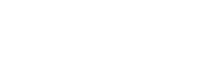 I hereby declare that the above information provided in the application form above are correct.Place: Date: 	Signature:	I hereby declare that the above information provided in the application form above are correct.Place: Date: 	Signature:	I hereby declare that the above information provided in the application form above are correct.Place: Date: 	Signature:	I hereby declare that the above information provided in the application form above are correct.Place: Date: 	Signature:	I hereby declare that the above information provided in the application form above are correct.Place: Date: 	Signature:	